Request Reference: 17181329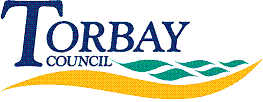 Date received: 24 November 2017Date response sent: 8 December 2017Since 1st August 2015:1.	The number of new and renewed taxi (Hackney Carriage) driver licenses you have granted.	We currently only issue a dual licence. The total number of new and renewal applications for dual licences granted between this period is - 10192.	The number of new and renewed Private Hire Vehicle (PHV) driver licenses you have granted.	Please see answer 1.3.	The number of taxi licenses granted to drivers with criminal convictions.	Information not held on the basis that it is only permitted to be retained through the application process. Once we have processed an application the information is destroyed.4.	The number of PHV licenses granted to drivers with criminal convictions. 	In the cases of those convicted with regard to Question 3 and Question 4: 	i. The nature and date of conviction. 	ii. Whether said driver’s conviction was known at the time of the license being approved. 	iii. In each case, the current license status of the driver.	Information not held. See response to question 3.5.	The criteria/policy that is applied when deciding on an application from a driver with a current/spent conviction.	Under Section 21 of the Freedom of Information Act 2000 Torbay Council is not required to provide information in response to a request where the information is already reasonably accessible to an applicant. 	The information you have requested is available via the Torbay Council website at http://www.torbay.gov.uk/council/policies/licensing-policies/hackney-carriage-policies/	This is an absolute exemption and therefore there is no requirement to consider the Public Interest Test.